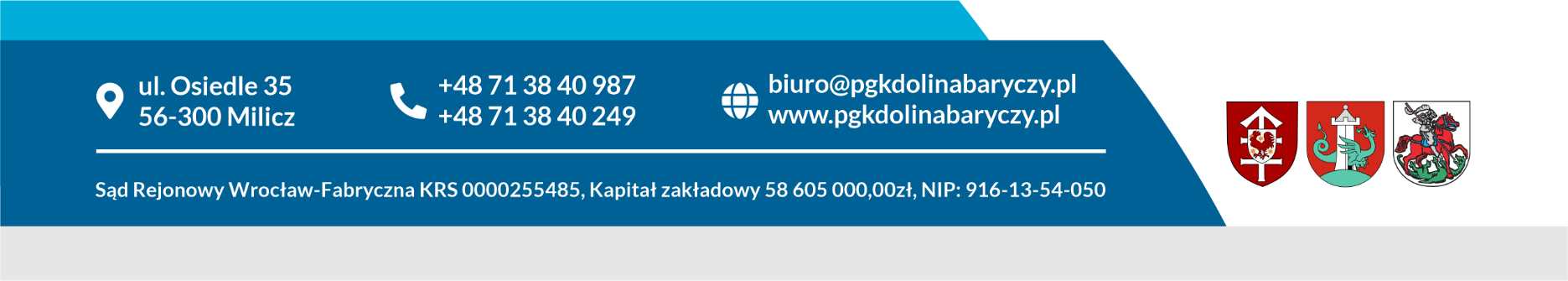 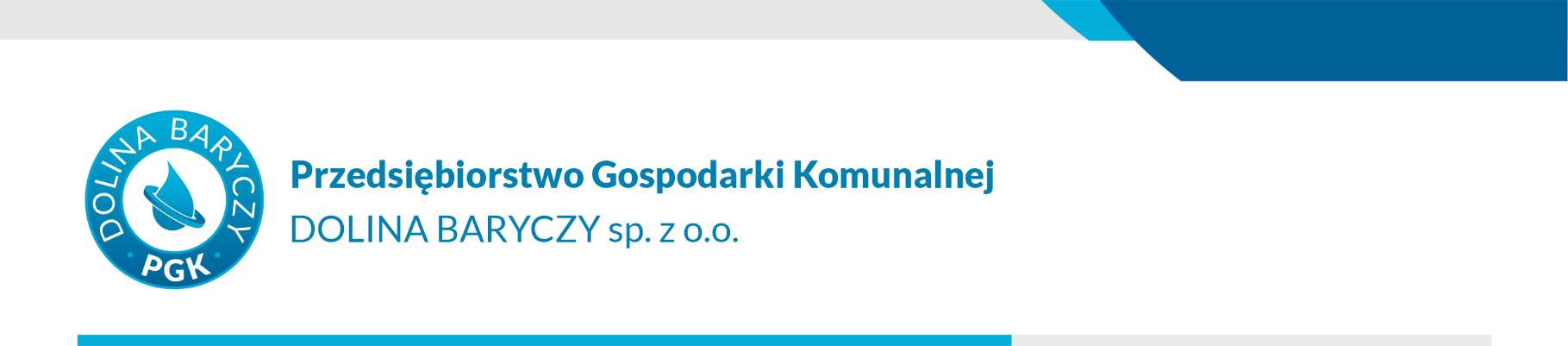 Milicz, dnia 18.09.2023r.ZAWIADOMIENIE O WYBORZE NAJKORZYSTNIEJSZEJ OFERTY Dot. postępowania o udzielenie zamówienia publicznego pn. „Sukcesywny, bezgotówkowy zakup paliw do pojazdów służbowych oraz sprzętu zmechanizowanego i technicznego Zamawiającego" – nr ref. ZP-64/PGK/PN/2023PGK „Dolina Baryczy” sp.z o.o. z siedzibą w Miliczu (Zamawiający) działając zgodnie z art. 253 ust. 1 i 2 ustawy z dnia 11 września 2019 r. - Prawo zamówień publicznych (Dz.U. z 2019 r. poz. 2019 ze zm.) zawiadamia o wyborze najkorzystniejszej oferty.Przy zastosowaniu kryteriów wyboru najkorzystniejszej oferty określonych w Specyfikacji Warunków Zamówienia (SWZ), jako najkorzystniejszą wybrano ofertę:Dla części I zamówienia: MOL POLSKA Sp. z o.o.Al. Grunwaldzka 50 A80-241 GdańskUzasadnienie:Oferta jest zgodna z treścią SWZ i nie podlega odrzuceniu. Wykonawca spełnia warunki udziału w postępowaniu, a także nie podlega wykluczeniu. Wyboru oferty dokonano ze względu na następujące kryteria:Kryterium nr 1: Średnia cena brutto za 1 litr oleju napędowego ON - waga kryterium 10%; Kryterium nr 2: Średnia cena brutto za 1 litr benzyny bezołowiowej 95 - waga kryterium 10%;        Kryterium nr 3: Stały oferowany upust – waga kryterium 80,00 %Oferta Wykonawcy jest najkorzystniejsza, uzyskała łączną liczbę punktów: 99,79 w tym:                  Średnia cena brutto za 1 litr oleju napędowego ON – 9,88 pktŚrednia cena brutto za 1 litr benzyny bezołowiowej 95 – 9,91 pkt        Stały oferowany upust – 80,00 pkt. (dla 1 litra oleju napędowego - 0,17 zł, dla 1 litra benzyny bezołowiowej 95 - 0,17 zł )Punktacja pozostałych złożonych ofert:„BIOESTRY” Sp. z o.o.Ul. Wincentego Witosa 756-200 GóraUzyskana łączna punktacja: 67,06 pktŚrednia cena brutto za 1 litr oleju napędowego ON – 10,00 pktŚrednia cena brutto za 1 litr benzyny bezołowiowej 95 – 10,00 pkt        Stały oferowany upust – 47,06 pkt. (dla 1 litra oleju napędowego - 0,10 zł, dla 1 litra benzyny bezołowiowej 95 - 0,10 zł )Polski Koncern Naftowy ORLEN Spółka Akcyjna Ul. Chemików 7, 09-411 PłockUzyskana łączna punktacja: 66,89 pktŚrednia cena brutto za 1 litr oleju napędowego ON – 9,86 pktŚrednia cena brutto za 1 litr benzyny bezołowiowej 95 – 9,97 pkt        Stały oferowany upust – 47,06 pkt. (dla 1 litra oleju napędowego - 0,10 zł, dla 1 litra benzyny bezołowiowej 95 - 0,10 zł )Dla części II zamówienia: „BIOESTRY” Sp. z o.o.Ul. Wincentego Witosa 756-200 GóraUzasadnienie:Oferta jest zgodna z treścią SWZ i nie podlega odrzuceniu. Wykonawca spełnia warunki udziału w postępowaniu, a także nie podlega wykluczeniu. Wyboru oferty dokonano ze względu na następujące kryteria:Kryterium nr 1: Średnia cena brutto za 1 litr oleju napędowego ON - waga kryterium 10%; Kryterium nr 2: Średnia cena brutto za 1 litr benzyny bezołowiowej 95 - waga kryterium 10%;        Kryterium nr 3: Stały oferowany upust – waga kryterium 80,00 %Oferta Wykonawcy jest najkorzystniejsza, uzyskała łączną liczbę punktów: 100,00 w tym:                  Średnia cena brutto za 1 litr oleju napędowego ON – 10,00 pktŚrednia cena brutto za 1 litr benzyny bezołowiowej 95 – 10,00 pkt        Stały oferowany upust – 80,00 pkt. (dla 1 litra oleju napędowego - 0,10 zł, dla 1 litra benzyny bezołowiowej 95 - 0,10 zł )Punktacja pozostałych złożonych ofert:Polski Koncern Naftowy ORLEN Spółka AkcyjnaUl. Chemików 7,09-411 Płock Uzyskana łączna punktacja: 59,86 pktŚrednia cena brutto za 1 litr oleju napędowego ON – 9,92 pktŚrednia cena brutto za 1 litr benzyny bezołowiowej 95 – 9,94 pkt        Stały oferowany upust – 40,00 pkt. (dla 1 litra oleju napędowego - 0,05 zł, dla 1 litra benzyny bezołowiowej 95 - 0,05 zł )